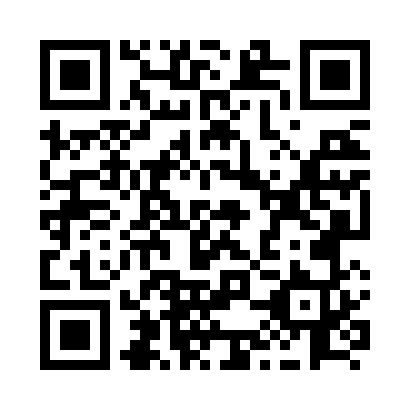 Prayer times for Sturgeon Bay, Ontario, CanadaMon 1 Jul 2024 - Wed 31 Jul 2024High Latitude Method: Angle Based RulePrayer Calculation Method: Islamic Society of North AmericaAsar Calculation Method: HanafiPrayer times provided by https://www.salahtimes.comDateDayFajrSunriseDhuhrAsrMaghribIsha1Mon3:445:381:236:449:0811:022Tue3:445:381:236:449:0811:013Wed3:455:391:236:449:0811:014Thu3:465:391:246:449:0711:005Fri3:475:401:246:449:0710:596Sat3:485:411:246:449:0710:597Sun3:505:411:246:449:0610:588Mon3:515:421:246:449:0610:579Tue3:525:431:246:439:0510:5610Wed3:535:441:246:439:0510:5511Thu3:555:451:256:439:0410:5412Fri3:565:451:256:439:0410:5313Sat3:575:461:256:429:0310:5214Sun3:595:471:256:429:0210:5015Mon4:005:481:256:429:0110:4916Tue4:025:491:256:419:0110:4817Wed4:035:501:256:419:0010:4718Thu4:045:511:256:418:5910:4519Fri4:065:521:256:408:5810:4420Sat4:085:531:256:408:5710:4221Sun4:095:541:256:398:5610:4122Mon4:115:551:256:398:5510:3923Tue4:125:561:256:388:5410:3824Wed4:145:571:256:388:5310:3625Thu4:165:581:256:378:5210:3526Fri4:175:591:256:368:5110:3327Sat4:196:001:256:368:5010:3128Sun4:206:011:256:358:4910:3029Mon4:226:021:256:348:4810:2830Tue4:246:041:256:348:4710:2631Wed4:256:051:256:338:4510:24